 Primero instalé el Laserjet (normal) depués hice lo mismo con el escaner (no lo configure al instante), por último hice lo propio con el Desjet, en este último se me actualizó el centro de ayuda para la impresora (que es: nivel de tinta cancelar impresion, etc. es una pantalla negra), hasta ese momento todo iba normal, pero al querer configurar el escaner no encontre el  Director que me sirve para configurar los botones del escaner, solo se puso en el escritorio "Image Zone" y falta  el "Director", busque en el cd de instalación y encontre un acceso que decia "Abrir Director", hice click ahi, pero se abrio el centro de ayuda de HP, y aparecen los botones de:" escanear fotos, negativos y texto", lo que yo busco es configurar los botones del escaner para poder escanear desde el mismo.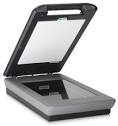 